UJIAN AKHIR SEMESTER	Mata Kuliah	: Bahasa Indonesia	Prodi/Semester/Lelas	: PKOR/2ABCP	Hari, Tanggal	: Selasa, 21 Juni 2022	Waktu	: Pukul 09.00-16.00 (daring)	Dosen	: Dr. Suhartono, M.Pd.PetunjukKerjakan soal di bawah ini dengan singkat dan jelas!Pekerjaan ujian ditulis tangan dengan menggunakan ejaan yang benar, kemudian difoto/scan, disimpan dalam format pdf, dan diunggah di Spada.Nama file dituliskan: Kelas_Nama_NIM. SoalTulislah sebuah paragraf (lima kalimat) tentang apa yang Saudara alami hari ini!Mahasiswa NIM ganjil	: membuat paragraf narasiMahasiswa NIM genap	: membuat paragraf deskripsiJelaskan macam-macam teknik pengutipan dalam karya ilmiah!Berdasarkan data referensi di atas buatlah tulislah hal-hal sebagai berikut!Kutipan langsungKutipan tidak langsungDaftar pustakaSelamat Mengerjakan! 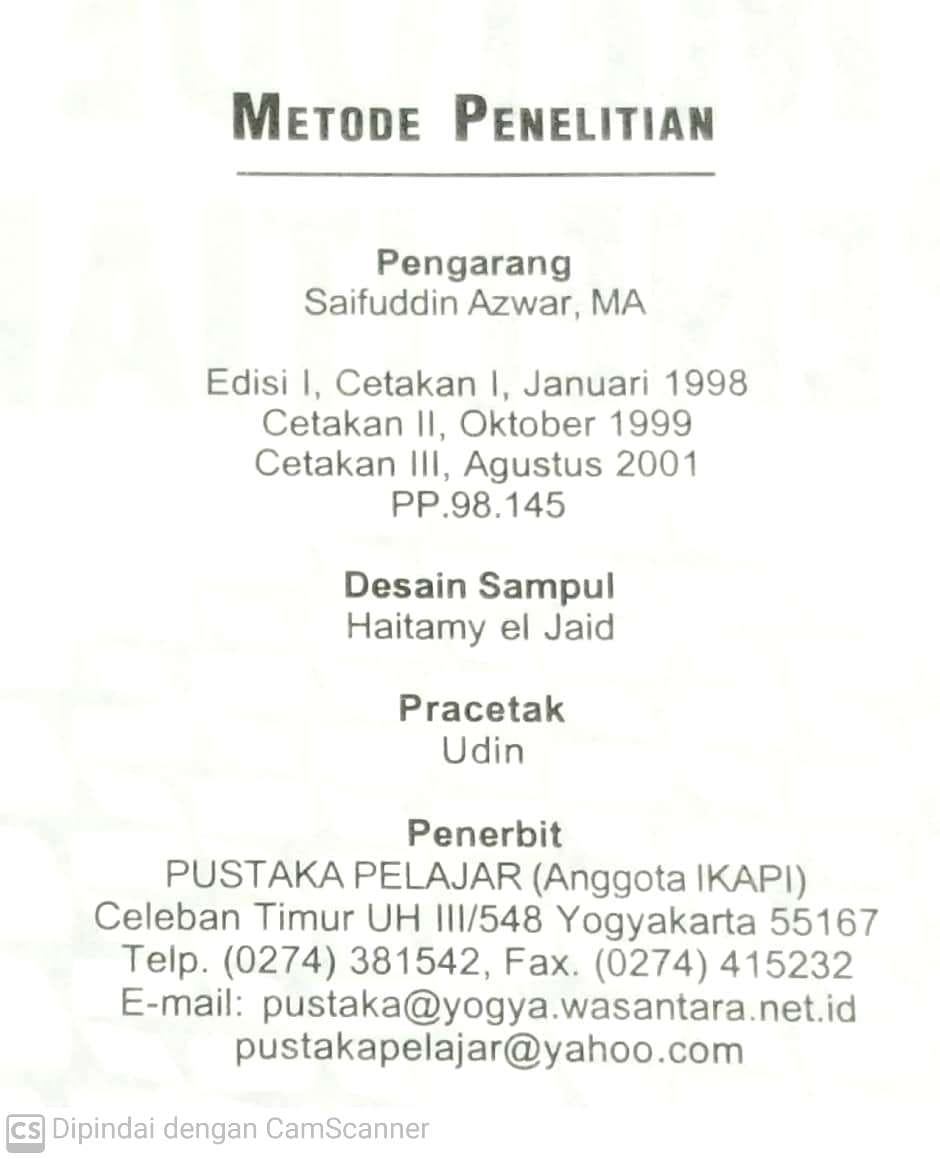 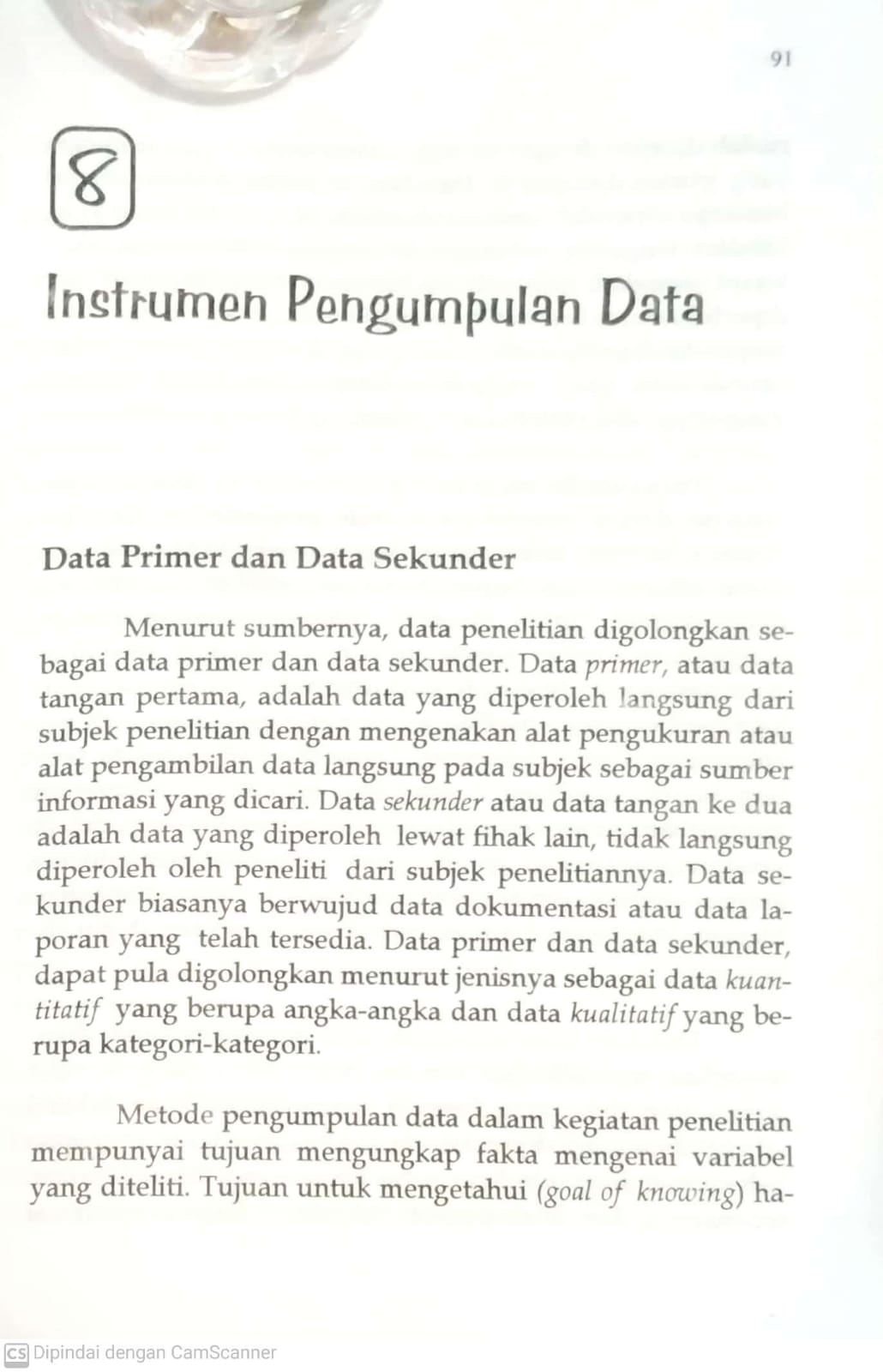 